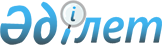 "Теміржол көлігіндегі қауіпсіздік қағидаларын бекіту туралы" Қазақстан Республикасы Инвестициялар және даму министрінің міндетін атқарушының 2015 жылғы 26 наурыздағы № 334 бұйрығына өзгеріс енгізу туралыҚазақстан Республикасы Индустрия және инфрақұрылымдық даму министрінің 2022 жылғы 28 желтоқсандағы № 752 бұйрығы. Қазақстан Республикасының Әділет министрлігінде 2023 жылғы 6 қаңтарда № 31604 болып тіркелді
      БҰЙЫРАМЫН:
      1. "Теміржол көлігіндегі қауіпсіздік қағидаларын бекіту туралы" Қазақстан Республикасы Инвестициялар және даму министрінің міндетін атқарушының 2015 жылғы 26 наурыздағы № 334 бұйрығына (Нормативтік құқықтық актілерді мемлекеттік тіркеу тізілімінде № 11602 болып тіркелген) мынадай өзгеріс енгізілсін:
      көрсетілген бұйрықпен бекітілген Теміржол көлігіндегі қауіпсіздік қағидаларында:
      28-тармақ мынадай редакцияда жазылсын:
      "28. Уәкілетті орган қауіпсіздік сертификатын беруге тасымалдаушының өтінішін тіркеген күннен бастап күнтізбелік 30 күн мерзімінде қауіпсіздік сертификатын беру (беруден бас тарту туралы) туралы шешімді қабылдайды.".
      2. Қазақстан Республикасы Индустрия және инфрақұрылымдық даму министрлігінің Көлік комитеті заңнамада белгіленген тәртіппен:
      1) осы бұйрықты Қазақстан Республикасы Әділет министрлігінде мемлекеттік тіркеуді;
      2) осы бұйрықты Қазақстан Республикасы Индустрия және инфрақұрылымдық даму министрлігінің интернет-ресурсында орналастыруды қамтамасыз етсін.
      3. Осы бұйрықтың орындалуын бақылау жетекшілік ететін Қазақстан Республикасының Индустрия және инфрақұрылымдық даму вице-министріне жүктелсін.
      4. Осы бұйрық алғашқы ресми жарияланған күнінен кейін күнтізбелік он күн өткен соң қолданысқа енгізіледі.
       "КЕЛІСІЛДІ"
      Қазақстан Республикасы
      Ұлттық экономика министрлігі
       "КЕЛІСІЛДІ"
      Қазақстан Республикасы
      Ішкі істер министрлігі
					© 2012. Қазақстан Республикасы Әділет министрлігінің «Қазақстан Республикасының Заңнама және құқықтық ақпарат институты» ШЖҚ РМК
				
      Қазақстан Республикасының Индустрия және инфрақұрылымдық даму министрі 

К. Ускенбаев
